НАЦРТНа основу чл. 22. тачка 3) и  57. став 10. Закона о радијационој и нуклеарној сигурности и безбедности („Службени гласник РС“, бр. 95/18 и 10/19), Директорат за радијациону и нуклеарну сигурност и безбедност, доносиПРАВИЛНИК О ИЗДАВАЊУ ОВЛАШЋЕЊА ЗА ВРШЕЊЕ ПОСЛОВА ЗАШТИТЕ ОД ЈОНИЗУЈУЋЕГ ЗРАЧЕЊАПредметЧлан 1.Овим правилником се ближе прописују услови и потребна документација за прибављање овлашћења за вршење послова заштите од јонизујућег зрачења.Послови заштите од јонизујућег зрачења су: мониторинг радиоактивности или поједина испитивања у оквиру мониторинга; мерење ради процене нивоа излагања јонизујућем зрачењу изложених радника и других појединаца и становништва; деконтаминација радне и животне средине; деконтаминација лица; уклањање напуштених извора зрачења; израда извештаја о сигурности и програма заштите од јонизујућих зрачења; обучавање и оспособљавање изложених радника и лица одговорних за спровођење мера радијационе сигурности; испитивање параметара извора зрачења за потребе контроле квалитета мера заштите од јонизујућег зрачења.Поједина испитивања у оквиру мониторинга из става 2. тачка 1) овог члана су:испитивање нивоа спољашњег зрачењаиспитивање садржаја радионуклида гама емитераиспитивање укупне алфа и укупне бета активностииспитивање садржаја стронцијума – 90испитивање садржаја трицијумаиспитивање концентрације радонаиспитивање садржаја радионуклида алфа емитераМерења ради процене нивоа излагања јонизујућем зрачењу изложених радника и других појединаца и становништва из става 2. тачка 2) овог члана су:мерења јачине амбијенталног еквивалента дозе гама зрачењамерења амбијенталног еквивалента  дозе гама зрачењамерења личних еквивалената дозе Hp(10), Hp(3) и Hp(0.07);мерења активности радионуклида у узорцима узетим у радном простору;мерења површинске контаминације;in-vivo мерења;in-vitro мерења;биодозиметријска мерења индивидуалног излагања.Испитивање параметара извора зрачења за потребе контроле квалитета мера заштите од јонизујућег зрачења из става 2. тачка 8) овог члана је испитивање параметара у области:рендген дијагностике и интервентне радиологије;радиотерапије;нуклеарне медицине.Значење појмоваЧлан 2.Поједини изрази коришћени у овом правилнику имају следеће значење: in-vivo мерење јесте било која процедура која се користи за одређивање директним мерењем врсте, активности, места где се налазе или се задржавају радионуклиди у телу.in-vitro мерење јесте било која процедура која се користи за одређивање врсте, активности, места где се налазе или се задржавају радионуклиди у материјалу који је излучен или на други начин узет из тела;мониторинг радиоактивности јесте мониторинг радиоактивности животне средине и мониторинг извора зрачења. обучавање изложених радника и лица одговорних за спровођење мера радијационе сигурности јесте стицање теоријских знања појединаца у области заштите од јонизујућег зрачења.оспособљавање изложених радника и лица одговорних за спровођење мера радијационе сигурности јесте стицање практичних знања појединаца у области заштите од јонизујућег зрачења.предмет испитивања је ваздух, падавине, вода, храна, храна за животиње, земљиште, извор зрачења и друге супстанце, материјали и предмети на којима или у којима се врши испитивање.Остали изрази који се појављују у овом Правилнику имају значења дефинисана у Закону о радијационој и нуклеарној сигурности и безбедности.Захтев за издавање овлашћења за вршење послова заштите од јонизујућег зрачењаЧлан 3.Правно лице подноси захтев Директорату за издавање овлашћења за вршење послова заштите од јонизујућег зрачења. Захтев из става 1. овог члана се подноси на Обрасцу П05-01 који је одштампан у Прилогу 1. овог Правилника. Општи услови за издавање овлашћењаЧлан 4.Уз захтев, из члана 3. овог правилника, правно лице је обавезно да достави Директорату следећу документацију:решење о упису у регистар привредних субјеката односно решење надлежног суда о упису у судски регистар;списак радно ангажованих лица која ће обављати послове заштите од зрачења на Обрасцу П05-02 који је одштампан у Прилогу 1. овог правилника и чини његов саставни део.списак процедура и упутстава за вршење посла заштите од јонизујућег зрачења за који се издаје овлашћење;доказ о уплати републичке административне таксе за издавање решења о овлашћењуЗа послове заштите од јонизујућег зрачења из члана 1, став 1, тач. 2–5) и 8) правно лице је поред документације из става 1. дужно да достави:попуњен Образац П05-03 који је одштампан у Прилогу 1. овог правилника са подацима о изложеним радницима којим се доказује здравствена способност за рад  у зони  јонизујућег зрачења као и обученост и оспособљеност за спровођење мера заштите од јонизујућег зрачења;доказ да је обезбеђен индивидуални мониторинг изложених радника;доказ о именовању лица одговорног за заштиту од јонизујућег зрачења у складу са чланом 104 Закона, став 3. тач. 5-12) и 14) са високим образовањем стеченим на струковним или академским студијама у природно-математичким или техничко-технолошким наукама у трајању од најмање 4 године или 240 ЕСПБ бодова, са  најмање три године радног искуства на пословима заштите од јонизујућих зрачења на Обрасцу П05-04 који је одштампан у Прилогу 1. овог правилника и чини његов саставни део;Опис мера заштите од јонизујућег зрачења.Садржај Описа мера заштите од јонизујућег зрачења из става 2, тачка 4) овог члана дат је у Прилогу 2. овог Правилника.Носилац овлашћења за послове заштите од јонизујућег зрачења из члана 1, став 1, тач. 2–5) и 8) дужан је да изврши ревизију Описа мера заштите од јонизујућег зрачења из става 2, тачка 4) овог члана најмање једном у пет година а обавезно пре сваке измене услова или процедура за рад.Посебни услови за  прибављање овлашћења за вршење мониторинга радиоактивностиЧлан 5.За прибављање овлашћења за вршење мониторинга радиоактивности, правно лице, поред документације из члана 3. и 4. овог правилника доставља следећу документацију: доказ о радном ангажовању најмање 4 лица са високим образовањем стеченим на академским студијама у природно-математичким или техничко-технолошким наукама у трајању од најмање 4 године или 240 ЕСПБ бодова, са најмање три године радног искуства на пословима мониторинга радиоактивности; опис и скица простора у коме се врши припрема, испитивање, чување узорака за испитивање и обрада резултата; списак, са основним мерним карактеристикама, лабораторијске опреме за узорковање, припрему узорака за испитивање и испитивање која испуњава прописане метролошке услове за коришћење и списак референтних материјала на Обрасцу П05-05 који је одштампан у Прилогу 1. овог правилника и чини његов саставни део;копију Сертификата и Прилога сертификату о акредитацији лабораторије издатог од стране Акредитационог тела Србије, а према SRPS ISO/IEC 17025, или копију сертификата међународног акредитационог тела признатог од стране националног акредитационог тела за све врсте, методе и предмете испитивања  наведене у табели 1. прилога 3;ближи опис посла за вршење мониторинга радиоактивности који садржи нарочито опис поступака узорковања, припреме и мерења узорака.Посебни услови за прибављање овлашћења за вршење  појединих испитивања у оквиру мониторинга радиоактивностиЧлан 6.За прибављање овлашћења за вршење појединих испитивања у оквиру мониторинга радиоактивности, правно лице, поред документације из члана 3. и 4. овог правилника доставља следећу документацију: доказ о радном ангажовању лица са високим образовањем стеченим на академским студијама у природно-математичким или техничко-технолошким наукама у трајању од најмање 4 године или 240 ЕСПБ бодова, са најмање три године радног искуства на пословима појединог испитивања у оквиру мониторинга радиоактивности за које се тражи овлашћење и то:најмање једног лица ако се захтев подноси за поједина испитивања која обухватају највише две врсте испитивања и један предмет испитивања или једну врсту испитивања без обзира на број предмета испитивања. ;најмање два лица ако се захтев подноси за поједина испитивања која обухватају највише две врсте испитивања без обзира на број предмета испитивања;најмање три лица ако се захтев подноси за поједина испитивања која обухватају највише три врсте испитивања без обзира на број предмета испитивања;најмање четири лица ако се захтев подноси за поједина испитивања која обухватају четири и више врста испитивања без обзира на број предмета испитивања; опис и скица простора у коме се врши припрема, испитивање и чување узорака за испитивање и обрада резултата; списак, са основним мерним карактеристикама, лабораторијске опреме за узорковање, припрему узорака за испитивање и испитивање која испуњава прописане метролошке услове за коришћење и списак референтних материјала на Обрасцу П05-05 који је одштампан у Прилогу 1. овог правилника и чини његов саставни део;копију Сертификата и Прилога сертификату о акредитацији лабораторије издатог од стране Акредитационог тела Србије, а према SRPS ISO/IEC 17025, или копију сертификата међународног акредитационог тела признатог од стране националног акредитационог тела за врсту испитивања за коју се подноси захтев; ближи опис посла за вршење појединих испитивања у оквиру мониторинга који садржи нарочито опис поступака узорковања, припреме и мерења узорака.Списак врста и метода испитивања за поједина испитивања у оквиру мониторинга наведен је у Табели 2. прилога 3. овог Правилника.Посебни услови за издавање овлашћења за мерења ради процене нивоа излагања јонизујућем зрачењу изложених радника и других појединаца и становништваЧлан 7.За прибављање овлашћења за вршење мерења ради процене нивоа излагања јонизујућем зрачењу изложених радника и других појединаца и становништва правно лице, поред документације из чл. 3. и 4. овог правилника, доставља следећу документацију: доказ о радном ангажовању лица са високим образовањем стеченим на академским студијама у природно-математичким, техничко-технолошким и медицинским наукама у трајању од најмање 4 године или 240 ЕСПБ бодова, са најмање три године радног искуства на мерењима из члана 1. став 4) овог правилника за које се тражи овлашћење и то:најмање једног лица ако се захтев подноси за највише два поједина мерења са наведеним мерењима која лица обављају;најмање два лица ако се захтев подноси за највише четири поједина мерења са наведеним мерењима која лица обављају;најмање три лица ако се захтев подноси за пет и више појединих мерења са наведеним мерењима која лица обављају;опис и скица простора у коме се врши припрема, испитивање, чување узорака за испитивање и обрада резултата; списак, са основним мерним карактеристикама, лабораторијске опреме за узорковање, припрему узорака за испитивање и испитивање која испуњава прописане метролошке услове за коришћење и списак референтних материјала на Обрасцу П05-05 који је одштампан у Прилогу 1. овог правилника и чини његов саставни део;копију Сертификата и Прилога сертификату о акредитацији лабораторије за испитивање и узорковање издатог од стране Акредитационог тела Србије, а према SRPS ISO/IEC 17025, или копију сертификата међународног акредитационог тела признатог од стране националног акредитационог тела, за методу мерења за мерење ради процене нивоа излагања јонизујућем зрачењу изложених радника и других појединаца и становништва за коју се подноси захтев;опис методологије за процену нивоа излагања јонизујућем зрачењу изложених радника и других појединаца и становништва;ближи опис посла за вршење мерења ради процене нивоа излагања јонизујућем зрачењу изложених радника и других појединаца и становништва који садржи нарочито сврху мерења и опис поступка мерења.За прибављање овлашћења за мерења из члана 1. став 4. тачка 5) овог Правилника правно лице може доставити сертификат о акредитацији према SRPS ISO/IEC 15189 уместо сертификата SRPS ISO/IEC 17025.Посебни услови за издавање овлашћења за деконтаминацију радне и животне срединеЧлан 8.За прибављање овлашћења за вршење деконтаминације радне и животне средине,  правно лице, поред документације из члана 3. и 4. овог правилника, доставља следећу документацију:доказ о радном ангажовању најмање једног лица са високим образовањем стеченим на академским студијама у природно-математичким или техничко-технолошким наукама у трајању од најмање 4 године или 240 ЕСПБ 	бодова, са три године радног искуства на пословима деконтаминације радне и животне средине и доказ о допунској обучености и оспособљености за рад са отвореним изворима зрачења; списак опреме и средстава за вршење деконтаминације са карактеристикама;списак мерне опреме са карактеристикама која испуњава прописане метролошке услове за коришћење и списак референтних материјала на Обрасцу П05-05 који је одштампан у Прилогу 1. овог правилника и чини његов саставни део;копију Сертификата и Прилога сертификату о акредитацији метода за мерење површинске контаминације и јачине амбијенталног еквивалента дозе издатог од стране Акредитационог тела Србије, а према SRPS ISO/IEC 17025, или копију сертификата међународног акредитационог тела признатог од стране националног акредитационог тела за методе за мерење површинске контаминације и јачине амбијенталног еквивалента дозе;копију одобрења за транспорт опасне робе класе 7 АДР/РИД/АДН (радиоактивне материје) или копију уговора са правним лицем које поседује одобрење за транспорт опасне робе класе 7 АДР/РИД/АДН (радиоактивне материје);уговор са носиоцем лиценце за рад централног складишта радиоактивног отпадапроцедуру за управљање радиоактивним отпадом до предаје у централно складиште или до ослобађања од регулаторне контроле која нарочито садржи:начин сакупљања радиоактивног отпада (сакупљање и раздвајање радиоактивног отпада);очекиване категорије и типови радиоактивног отпада;техничке, организационе и друге мере за контролу настајања радиоактивног отпада (мере које се примењују у циљу смањења количина насталог радиоактивног отпада);услове за предају радиоактивног отпада носиоцу лиценце за рад централног складишта радиоактивног отпада (подаци о контејнерима, критеријуми за пријем у централно складиште и организација транспорта);услове за испуштање у животну средину (провера испуњености услова за испуштање у животну средину, начин испуштања, поступак за прибављање сагласности Директората);начин вођења евиденције о радиоактивном отпаду.ближи опис посла деконтаминације радне и животне средине који садржи нарочито опис поступака деконтаминације, опис средстава и опреме за деконтаминацију, поступак транспорта радиоактивног материјала и поступке радиолошке карактеризације у циљу утврђивања присуства контаминације и мерења у циљу утврђивања ефикасности деконтаминације.Посебни услови за издавање овлашћења за послове деконтаминације лицаЧлан 9.За прибављање овлашћења за вршење деконтаминације лица, правно лице, поред документације из члана 3. и 4. овог правилника доставља следећу документацију:доказ о радном ангажовању најмање једног лица са високим образовањем стеченим на основним академским студијама у природно-математичким или техничко-технолошким наукама у трајању од најмање 4 године или 240 ЕСПБ бодова и доказ о допунској обучености и оспособљености за рад са отвореним изворима зрачења или о стеченом знању на пословима деконтаминације лица код компетентне домаће или међународне институције; доказ о радном ангажовању најмање једног доктора медицине и доказ о допунској обучености и оспособљености за рад са отвореним изворима зрачења или стеченом знању на пословима деконтаминације лица код компетентне домаће или међународне институције;опис и скица простора за деконтаминацију лица;списак мерне опреме са карактеристикама која испуњава прописане метролошке услове за коришћење и списак референтних материјала на Обрасцу П05-05 који је одштампан у Прилогу 1. овог правилника и чини његов саставни део;списак опреме и средстава за вршење деконтаминације лица са карактеристикама;копију Сертификата и Прилога сертификату о акредитацији метода за мерење површинске контаминације и јачине амбијенталног еквивалента дозе издатог од стране Акредитационог тела Србије, а према SRPS ISO/IEC 17025, или копију сертификата међународног акредитационог тела признатог од стране националног акредитационог тела за методе за мерење површинске контаминације и јачине амбијенталног еквивалента дозе;копију одобрења за транспорт опасне робе класе 7 АДР/РИД/АДН (радиоактивне материје) или копију уговора са правним лицем које поседује одобрење за транспорт опасне робе класе 7 АДР/РИД/АДН (радиоактивне материје);уговор са носиоцем лиценце за рад централног складишта радиоактивног отпадапроцедуру за управљање радиоактивним отпадом до предаје у централно складиште или до ослобађања од регулаторне контроле која нарочито садржи:начин сакупљања радиоактивног отпада (сакупљање и раздвајање радиоактивног отпада);очекиване категорије и типови радиоактивног отпада;техничке, организационе и друге мере за контролу настајања радиоактивног отпада (мере које се примењују у циљу смањења количина насталог радиоактивног отпада);услове за предају радиоактивног отпада носиоцу лиценце за рад централног складишта радиоактивног отпада (подаци о контејнерима, критеријуми за пријем у централно складиште и организација транспорта);услове за испуштање у животну средину (провера испуњености услова за испуштање у животну средину, начин испуштања, поступак за прибављање сагласности Директората);начин вођења евиденције о радиоактивном отпаду.ближи опис посла деконтаминације лица који садржи нарочито опис поступака деконтаминације лица, опис средстава и опреме за деконтаминацију лица, и поступке радиолошке карактеризације у циљу утврђивања присуства контаминације и мерења у циљу утврђивања ефикасности деконтаминације лица.Посебни услови за издавање овлашћења за уклањање напуштених извора зрачењаЧлан 10.За прибављање овлашћења за уклањање напуштених извора зрачења,  правно лице, поред документације из члана 3. и 4. овог правилника, доставља следећу документацију:доказ о радном ангажовању најмање једног лица са високим образовањем стеченим на основним академским студијама у природно-математичким или техничко-технолошким наукама у трајању од најмање 4 године или 240 ЕСПБ бодова, са три године радног искуства на пословима уклањања напуштених извора зрачења или три године радног искуства на пословима рада са затвореним изворима зрачења и доказ о допунској обучености и оспособљености за рад са отвореним и затвореним изворима зрачења;списак опреме за уклањање напуштених извора зрачења, контејнера за транспорт и чување напуштених извора зрачења са карактеристикама и опреме за деконтаминацију на Обрасцу П05-06 који је одштампан у Прилогу 1. овог правилника и чини његов саставни деосписак мерне опреме са карактеристикама која испуњава прописане метролошке услове на Обрасцу П05-05 који је одштампан у Прилогу 1. овог правилника и чини његов саставни део; копију Сертификата и Прилога сертификату о акредитацији метода за мерење површинске контаминације и јачине амбијенталног еквивалента дозе издатог од стране Акредитационог тела Србије, а према SRPS ISO/IEC 17025, или копију сертификата међународног акредитационог тела признатог од стране националног акредитационог тела за методе за мерење површинске контаминације и јачине амбијенталног еквивалента дозе;податке о лиценци за рад са изворима зрачења и то монтирање и демонтирање затворених извора зрачења категорије I, II и III у уређајима са изворима зрачења или копију уговора са правним лицем које поседује овакву лиценцу;податке о одобрењу за транспорт опасне робе класе 7 АДР/РИД/АДН или копију уговора са правним лицем које поседује одобрење за транспорт опасне робе класе 7 АДР/РИД/АДН (радиоактивне материје);копију уговора са носиоцем лиценце за рад централног складишта радиоактивног отпада о преузимању напуштених извора зрачења.процедуру за управљање радиоактивним отпадом до предаје у централно складиште или до ослобађања од регулаторне контроле која нарочито садржи:начин сакупљања радиоактивног отпада (сакупљање и раздвајање радиоактивног отпада);очекиване категорије и типови радиоактивног отпада;техничке, организационе и друге мере за контролу настајања радиоактивног отпада (мере које се примењују у циљу смањења количина насталог радиоактивног отпада);услове за предају радиоактивног отпада носиоцу лиценце за рад централног складишта радиоактивног отпада (подаци о контејнерима, критеријуми за пријем у централно складиште и организација транспорта);услове за испуштање у животну средину (провера испуњености услова за испуштање у животну средину, начин испуштања, поступак за прибављање сагласности Директората);начин вођења евиденције о радиоактивном отпаду.ближи опис посла уклањања напуштених извора зрачења који садржи нарочито опис поступака проналажења контаминације и затворених извора зрачења, поступка деконтаминације, опис поступка уклањања и збрињавања контаминираног материјала и затворених извора зрачења, поступак транспорта радиоактивног материјала, опис средстава и опреме за уклањање напуштених извора зрачења и деконтаминацију и поступке радиолошке карактеризације у циљу утврђивања присуства извора зрачења и контаминације и мерења у циљу утврђивања ефикасности деконтаминације.Посебни услови за издавање овлашћења за израду извештаја о сигурности и програма заштите од јонизујућег зрачењаЧлан 11.За прибављање овлашћења за израду извештаја о сигурности и програма заштите од јонизујућег зрачења правно лице, поред документације из чл. 3. и 4. овог правилника доставља следећу документацију:доказ о р најмање једног лица са високим образовањем стеченим на основним академским студијама, у природно-математичким или техничко-технолошким наукама у трајању од најмање 4 године или 240 ЕСПБ бодова, са најмање три године радног искуства на пословима израде пројекта мера радијационе сигурности и безбедности или извештаја о сигурности и програма заштите од јонизујућег зрачења;опис методологије за анализу сигурности и за прорачун заштитних баријера са навођењем референтне документације.Посебни услови за издавање овлашћења за обучавање и оспособљавање изложених радника и лица одговорних за спровођење мера радијационе сигурностиЧлан 12.За прибављање овлашћења за обучавање и оспособљавање изложених радника и лица одговорних за спровођење мера радијационе сигурности правно лице, поред документације из чл. 3. и 4. овог правилника доставља следећу документацију:доказ о радном ангажовању најмање једног лица са високим образовањем стеченим на основним академским студијама у природно-математичким, техничко-технолошким или медицинским наукама у трајању од најмање 4 године или 240 ЕСПБ бодова, са најмање пет година радног искуства на пословима обучавања и оспособљавања изложених радника и лица одговорних за спровођење мера радијационе сигурности;списак области примене у складу са актом којом је дефинисана категоризација радијационих делатности или нуклеарних активности за које се тражи овлашћење за обукесписак врста обука и оспособљавања са плановима и програмима;доказ о ангажовању руководиоца за сваку појединачну врсту обуке и оспособљавања, са високим образовањем стеченим на основним академским студијама у природно-математичким, техничко-технолошким или медицинским наукама у трајању од најмање 4 године или 240 ЕСПБ бодова, са најмање пет година радног искуства на пословима обучавања и оспособљавања изложених радника и лица одговорних за спровођење мера радијационе сигурности;списак ангажованих предавача за сваки курс појединачно, са високим образовањем стеченим на основним академским или специјалистичким струковним студијама у природно-математичким, техничко-технолошким или медицинским наукама у трајању од најмање 4 године или 240 ЕСПБ бодова, са најмање 3 године радног искуства у области заштите од јонизујућег зрачења.списак наставних средстава и опреме за спровођење практичне обуке;опис мера радијационе сигурности и безбедности; за обављање практичних или лабораторијских вежби: копију одобрења за обављање свих радијационих делатности у оквиру области примене за коју планира обучавање и оспособљавање или нуклеарне активности или копију уговора са носиоцима одобрења за одговарајуће радијационе делатности или нуклеарне активности. Уговор са носиоцем одобрења за одговарајућу радијациону делатност или нуклеарну активност обавезно садржи: врсту обуке за коју се уговор склапа, назив радијационе делатности или нуклеарне активности и имена лица носиоца одобрења која спроводе практичну обуку. списак наставника практичне наставе, радно ангажованих код носиоца одобрења, са најмање три године радног искуства у одговарајућој делатности.Посебни услови за издавање овлашћења за испитивање параметара извора зрачења за потребе контроле квалитета мера заштите од јонизујућег зрачењаЧлан 13.За прибављање овлашћења за испитивање параметара извора зрачења за потребе контроле квалитета мера заштите од јонизујућег зрачења, правно лице, поред документације из члана 3. и 4. овог правилника доставља следећу документацију:доказ о радном ангажовању најмање једног лица са високим образовањем стеченим на основним академским студијама, у природно-математичким или техничко-технолошким наукама у трајању од најмање 4 године или 240 ЕСПБ бодова, са три године радног искуства на пословима испитивања параметара извора зрачења за потребе контроле квалитета мера заштите од јонизујућег зрачења; списак мерне опреме са карактеристикама која испуњава прописане метролошке услове на Обрасцу П05-04 који је одштампан у Прилогу 1. овог правилника и чини његов саставни део;копију Сертификата и Прилога сертификату о акредитацији према SRPS ISO/IEC 17025, или копију сертификата међународног акредитационог тела признатог од стране националног акредитационог тела, за испитивање свих параметара, прописаних посебним правилником који регулише примену извора зрачења у медицини, за потребе контроле квалитета мера заштите од јонизујућег зрачења извора зрачења, наведених у Прилогу 4. овог правилника, за који се подноси захтев; ближи опис посла испитивања параметара извора зрачења за потребе контроле квалитета мера заштите од јонизујућег зрачења који садржи нарочито опис поступка испитивања параметара извора зрачења за потребе контроле квалитета мера заштите од јонизујућег зрачења за  сваки уређај посебно са навођењем мерне опреме која се користи.Вођење евиденцијеЧлан 14.Носилац овлашћења дужан је да води евиденцију о извршеним пословима из области заштите од јонизујућег зрачења.Садржај евиденције из става 1. овог члана дат је у Прилогу 5. овог Правилника.Носилац овлашћења дужан је да чува податке из евиденције у периоду од: мониторинг радиоактивности или поједина испитивања у оквиру мониторинга – 10 година; мерење ради процене нивоа излагања јонизујућем зрачењу изложених радника и других појединаца и становништва – 30 година; деконтаминација радне и животне средине – 10 година; деконтаминација лица – 30 година; уклањање напуштених извора зрачења – 5 година; израда извештаја о сигурности и програма заштите од јонизујућих зрачења – 5 година; обучавање и оспособљавање изложених радника и лица одговорних за спровођење мера радијационе сигурности – 10 година; испитивање параметара извора зрачења за потребе контроле квалитета мера заштите од јонизујућег зрачења – 5 година.ИзвештавањеЧлан 15.Носилац овлашћења дужан је да достави Директорату податке о извршеним пословима из области заштите од јонизујућег зрачења најкасније до 1. марта текуће године за претходну годину.Подаци из става 1. овог члана се достављају у штампаном и електронском облику према садржају обрасца и Обрасцу П05-06, датом у Прилогу 6. који је одштампан уз овај правилник и чини његов саставни део.Носилац овлашћења из члана 1. став 2, тач. 1) и 2) дужан је да поред евиденције из члана 14. овог правилника, достави Директорату анализу резултата извршених мерења са проценом излагања најкасније до 1. марта текуће године за претходну годину.Носилац овлашћења из члана 1. став 2, тач. 1) и 2) дужан је да достави Директорату извештај о извршеним пословима из области заштите од јонизујућег зрачења са проценом ризика у случајевима када резултати мерења указују на могућност излагања изложених радника и других појединаца и становништва и животне средине изнад прописаних граница или референтних нивоа у најкраћем року, а најкасније 5 дана од дана обављеног мерења којим је констатована неправилност.Носилац овлашћења из члана 1. став 2, тач. 7) дужан је да поред извештаја из става 1. овог члана достави Директорату извештај којим се најављује одржавање обуке, најкасније 3 дана пре почетка обуке, на Обрасцу П05-07, датом у Прилогу 7. који је одштампан уз овај правилник и чини његов саставни део и извештај о спроведеној обуци, најкасније 30 дана по завршетку обуке, на Обрасцу П05-08, датом у Прилогу 7. који је одштампан уз овај правилник и чини његов саставни део.Прелазне и завршне одредбеЧлан 16.Даном ступања на снагу овог правилника, престају да важе Правилник о условима за прибављање овлашћења за вршење послова заштите од јонизујућих зрачења („Сл. гласник РС“ бр. 101/16) и Правилник о евиденцији о извршеним пословима из области заштите од јонизујућих зрачења („Сл. гласник РС“ бр. 17/11).Ступање на снагуЧлан 17.Овај правилник ступа на снагу осмог дана од дана објављивања у "Службеном гласнику Републике Србије". ПРИЛОГ 1. Образац П05-01Захтев за добијање овлашћења за обављање послова из области заштите од зрачења I. Подаци о правном лицу II. Овера правног лица Под пуном материјалном и кривичном одговрношћу потврђујемо тачност напред наведених података. Образац П05-02Списак радно ангажованих лицаI Подаци о радно ангажованим лицимаИме и презимеНазив радног местаСтручна спремаДатум закључења уговора о радном ангажовањуТрајање уговора о радном ангажовањуРадно искуствоII. Овера правног лица Под пуном материјалном и кривичном одговрношћу потврђујемо тачност напред наведених података. Образац П05-03Списак изложених радникаI Подаци о изложеним радницимаИме и презиме                     ЈМБГДатум почетка рада у зони зрачењаKатегорија изложеног радника А/БНазив радног местаСтручна спремаДатум стицања стручне спремеНазив институције која је издала диплому о стеченој стручној спремиСтепен стручне спремеДатум издавања уверења о здравственој способности не старији од годину дана са закључком да је лице способно за рад у зони зрачењаДатум закључења уговора о радном ангажовањуТрајање уговора о радном ангажовањуДатум издавања потврде о обучавању и оспособљавању из области заштите од зрачења не старије од пет годинаНазив курса о обучавању и оспособљавању из области заштите од зрачењаНазив носиоца овлашћења које је издало потврду о обучавању и оспособљавању из области заштите од зрачењаДатум престанка рада у зони зрачења III. Овера правног лица Под пуном материјалном и кривичном одговрношћу потврђујемо тачност напред наведених података. Образац П05-04Образац за лице одговрно за заштиту од јонизујућег зрачењаII. Подаци о лицу одговрном за заштиту од јонизујућег зрачењаИме и презиме лица одговорног за заштиту од јонизујућег зрачења               ЈМБГДатум почетка рада у зони зрачењаДатум именовањаНазив радног местаСтручна спремаДатум стицања стручне спремеНазив институције која је издала диплому о стеченој стручној спремиСтепен стручне спремеДатум закључења уговора о радном ангажовањуТрајање уговора о радном ангажовањуДатум издавања потврде о обучавању и оспособљавању из области заштите од зрачења за лице одговорно за заштиту од јонизујућег зрачења не старије од 5 годинаНазив курса о обучавању и оспособљавању из области заштите од зрачења за лице одговорно за заштиту од јонизујућег зрачењаНазив носиоца овлашћења које је издало потврду о обучавању и оспособљавању из области заштите од зрачењаДатум престанка рада на месту лица одговорног за заштиту од јонизујућег зрачењаIII. Овера правног лица Под пуном материјалном и кривичном одговрношћу потврђујемо тачност напред наведених података. Образац П05-05Списак мерне и лабораторијске опреме I Подаци о опремиII Списак референтних материјалаIII Овера правног лица Под пуном материјалном и кривичном одговрношћу потврђујемо тачност напред наведених података. Образац П05-06Списак опреме за уклањање напуштених извора зрачења и контејнера за транспорт и чување напуштених извора зрачења I Подаци о опреми и контејнеримаII. Овера правног лица Под пуном материјалном и кривичном одговрношћу потврђујемо тачност напред наведених података. ПРИЛОГ 2.САДРЖАЈ ОПИСА МЕРА РАДИЈАЦИОНЕ СИГУРНОСТИ И БЕЗБЕДНОСТИДокумент обавезно садржи следеће информације: 1.	назив документа,2.	број ревизије, 3.	имена, потписе и датуме особа које су документ израдиле, прегледале и одобриле.Документ саржи најмање следећа поглавља:УводСврха и обим документаУслови и ограничењаУслови и ограничења за обављање посла из области заштите од зрачења;Организациона структира и расподела одговорностиРасподелу одговорности на све нивое руковођења приликом професионалног излагања јонизујућем зрачења, која у случају спољних радника може укључити и одговарајућу организациону сарадњу и успостављање одговорности између спољних радника и правних лица или предузетника као носиоца одобрења;Анализа сигурностиАнализа сигурности за обављање посла из области заштите од јонизујућег зрачења у редовним околностима и у случају одступања од редовних околности која укључују и ванредне догађаје као и анализу претпостављених иницијалних догађаја који могу довести до одступања од предвиђеног начина рада;Поступање у случају ванредног догађајаПроцену могућих ванредних догађаја и мера за њихово спречавање, ублажавање као и санацију стања у случају ванредног догађаја;Заштита изложених радникаУспостављање правила за ангажована лица и/или изложене раднике и контролу њиховог рада, успостављање индивидуалног мониторинга изложених радника и мониторинга радне средине; Поступање са радиоактивним отпадомПоступци за управљање радиоактивним отпадом, опис спремишта и подаци о уговору са оператером централног складишта радиоактивног отпада.Евидентирање и обавештавањеСистем за евидентирање и обавештавање о свим неопходним информацијама које се односе на контролу изложености јонизујућем зрачењу, одлуке о спровођењу мера заштите од јонизујућег зрачења и индивидуалног мониторинга изложених радника; ПРИЛОГ 3.Табела 1: Врсте, методе и предмети испитивања за овлашћење за вршење мониторинга радиоактивностиТабела 2. Врсте и методе испитивања за поједина испитивања у оквиру мониторинга радиоактивности у животној срединиПРИЛОГ 4. Извори зрачења чији се параметри испитују за потребе контроле квалитета мера заштите од јонизујућег зрачења ПРИЛОГ 5. Садржај евиденције о извршеним пословима из области заштите од јонизујућег зрачењаI. Општи подаци о извршеним пословима, и то: назив правног лица/предузетника код кога је обављен посаоПИБадреса правног лица/предузетниканазив делатностиврста послаброј извршених послованапоменаII. Подаци према врсти посла Мониторинг радиоактивности или поједина испитивања у оквиру мониторинга и мерење ради процене нивоа излагања јонизујућем зрачењу других појединаца и становништва:коришћене методе и податке о сакупљању узорака;коришћене методе и податке о припреми узорака;коришћене методе мерења (време мерења узорка, геометрија мерења узорка и др.);географске координате места узорковања или мерења у случају мерења нивоа спољашњег зрачења;резултате мерења са мерним несигурностима;процењена ефективна доза за становништвомерење ради процене нивоа излагања јонизујућем зрачењу изложених радника:име и презиме изложеног радникаЈМБГполдатум рођењастручна спремарадно местокатегорија (А или Б)процењена ефективна дозаеквивалент дозе за очно сочивоеквивалент дозе за кожуеквивалент дозе за екстремитетепроцењена ефективна доза у случају ванредног догађајаДеконтаминација радне и животне срединелокација на којој је вршена деконтаминацијадатум вршења деконтаминацијерадионуклидипримењене технике деконтаминацијејачина доза на локацији после извршене деконтаминацијеактивности радионуклида на локацији после извршене деконтаминацијеподаци о излагању изложених радника у случају ванредног догађајаДеконтаминација лицаиме и презиме лицадатум деконтаминацијерадионуклидипримењене технике деконтаминацијеУклањање напуштених извора зрачења (уколико се приликом уклањања могу утврдити)назив уређајатип и модел уређајапроизвођач уређајасеријски број уређајапроизвођач радиоактивног извора;серијски број радиоактивног извора;радионуклидмаксимална активност изворајачина дозе на контактујачина дозе на 1 метар од изворадатум предаје у централно складиштеподаци о излагању изложених радника у случају ванредног догађајаНАПОМЕНА: Подаци за тачке 1-8 се достављају уколико их је могуће утврдити.Обучавање и оспособљавањеврста обукедатум обукеместо одржавања обукеиме и презиме кандидатарадно место кандидатаустанова у којој је запослен кандидатостварен успех кандидатаИспитивање параметара извора зрачења за потребе контроле квалитета мера заштите од јонизујућег зрачења: у области рендген дијагностике и интервентне радиологије:назив рендген апарата (предмета испитивања); произвођач рендген апарата; тип и модел рендген апарата;серијски број рендген апарата;произвођач генератора;серијски број генератора;произвођач рендгенске цеви;серијски број рендгенске цеви;режим рада; максимални напон рендгенске цеви и анодна струја; врста пријемника слике; датум и разлог престанка коришћења рендген апарата. у радиотерапији (у складу са предметом испитивања):назив предмета испитивања; произвођач; тип и модел;серијски број;произвођач генератора;серијски број генератора;произвођач рендгенске цеви;серијски број рендгенске цеви;радионуклидпроизвођач радиоактивног извора;број радиоактивних извора;серијски број радиоактивног извора;режим рада; максимална енергија електрона и максимална енергија фотона;максимални напон рендгенске цеви и анодна струја;максимална активност радиоактивног извора и датум производње;активност на дан испитивања;датум и разлог престанка коришћења предмета испитивања. ПРИЛОГ 6.Образац П05-06Евиденција о извршеним пословима из области заштите од јонизујућих зрачења I. Подаци о овлашћеном правном лицуII. Евиденција о извршеним пословимаНазив правног лица/предузетника код кога је обављен посаоПИБАдреса правног лица/предузетникаНазив делатностиВрста послаБрој извршених пословаСписак извора јонизујућег зрачења или списак узорака и врсте мерења који не задовољавају законске прописе са описом недостатакаНапоменаIII. Анализа резултата извршених мерења са проценом излагања(доставити анализу резултата извршених мерења са проценом излагања у складу са чланом15, став 3.)IV. Овера правног лица Под пуном материјалном и кривичном одговрношћу потврђујемо тачност напред наведених података. ПРИЛОГ 7.Образац П05-07ПРИЈАВА ОДРЖАВАЊА ОБУКЕ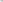 Табела 1: Списак предавачаТабела 2: Списак кандидатаПод пуном материјалном и кривичном одговрношћу потврђујемо тачност напред наведених података. Образац П05-08ИЗВЕШТАЈ О СПРОВЕДЕНОЈ ОБУЦИТабела 1: Списак предавача и програм обукеТабела 2: Списак кандидатаПод пуном материјалном и кривичном одговрношћу потврђујемо тачност напред наведених података. Назив правног лица Назив правног лица Назив правног лица Матични број: Назив правног лица Назив правног лица Назив правног лица ПИБ: Град:
Поштански број: Град:
Поштански број: Улица и број: Улица и број: Телефон: Факс: Факс: Е-пошта: Одговорно лице за заштиту од јонизујућих зрачења (опционо): Одговорно лице за заштиту од јонизујућих зрачења (опционо): Одговорно лице за заштиту од јонизујућих зрачења (опционо): Одговорно лице за заштиту од јонизујућих зрачења (опционо): Лица за контакт: Лица за контакт: Лица за контакт: Лица за контакт: Послови из области заштите од зрачења за које се тражи овлашћење:
(Попунити посебан захтев за сваку појединачну делатност из члана 1. Правилника о условима за добијање решења о обављању послова из области заштите од зрачења. Навести врсте послова за које се тражи овлашћење, ако је применљиво.)  Поједина  испитивање нивоа спољашњег зрачења; испитивање садржаја радионуклида гама емитера; испитивање садржаја стронцијума-90; испитивање укупне алфа и укупне бета активности; испитивање садржаја трицијума; испитивање концентрације радона; испитивање садржаја радионуклида алфа емитера; Мониторинг радиоактивности Мерење ради процене нивоа излагања јонизујућем зрачењу изложених радника и других појединаца и становништва мерење јачине амбијенталног еквивалента дозе гама зрачења мерење амбијенталног  еквивалента дозе гама зрачења  мерења личних еквивалената дозе Hp(10), Hp(3) и Hp(0.07); in-vivo мерења; in-vitro мерења; биодозиметријска мерења индивидуалног излагања. Деконтаминација радне и животне средине Деконтаминација лица Уклањање напуштених извора зрачења Израда извештаја о сигурности и програма заштите од јонизујућих зрачења Обучавање и оспособљавање изложених радника и лица одговорних за спровођење мера радијационе сигурности Обучавање и оспособљавање изложених радника	 Обучавање и оспособљавање лица одговорних за спровођење мера радијационе 	сигурности Испитивање параметара извора зрачења за потребе контроле квалитета мера заштите од јонизујућег зрачења. Рендген дијагностика	 Рендген апарат за снимање Рендген апарат за просветљавање Рендген апарат за мамографију Рендген апарат за компјутеризовану томографију Рендген апарат за остеодензитометрију Рендген апарат за интраорално снимање Рендген апарат за ортопантомографска снимања Рендген апарат за компјутеризовану томографија у стоматологији (CBCT) Радиотерапија	 Линеарни акцелератор Рендген апарат за компјутеризовану томографију - симулатор Уређај са затвореним извором зрачења Co-60 Киловолтажни рендген апарат за терапију Уређај за брахитерапијуПослови из области заштите од зрачења за које се тражи овлашћење:
(Попунити посебан захтев за сваку појединачну делатност из члана 1. Правилника о условима за добијање решења о обављању послова из области заштите од зрачења. Навести врсте послова за које се тражи овлашћење, ако је применљиво.)  Поједина  испитивање нивоа спољашњег зрачења; испитивање садржаја радионуклида гама емитера; испитивање садржаја стронцијума-90; испитивање укупне алфа и укупне бета активности; испитивање садржаја трицијума; испитивање концентрације радона; испитивање садржаја радионуклида алфа емитера; Мониторинг радиоактивности Мерење ради процене нивоа излагања јонизујућем зрачењу изложених радника и других појединаца и становништва мерење јачине амбијенталног еквивалента дозе гама зрачења мерење амбијенталног  еквивалента дозе гама зрачења  мерења личних еквивалената дозе Hp(10), Hp(3) и Hp(0.07); in-vivo мерења; in-vitro мерења; биодозиметријска мерења индивидуалног излагања. Деконтаминација радне и животне средине Деконтаминација лица Уклањање напуштених извора зрачења Израда извештаја о сигурности и програма заштите од јонизујућих зрачења Обучавање и оспособљавање изложених радника и лица одговорних за спровођење мера радијационе сигурности Обучавање и оспособљавање изложених радника	 Обучавање и оспособљавање лица одговорних за спровођење мера радијационе 	сигурности Испитивање параметара извора зрачења за потребе контроле квалитета мера заштите од јонизујућег зрачења. Рендген дијагностика	 Рендген апарат за снимање Рендген апарат за просветљавање Рендген апарат за мамографију Рендген апарат за компјутеризовану томографију Рендген апарат за остеодензитометрију Рендген апарат за интраорално снимање Рендген апарат за ортопантомографска снимања Рендген апарат за компјутеризовану томографија у стоматологији (CBCT) Радиотерапија	 Линеарни акцелератор Рендген апарат за компјутеризовану томографију - симулатор Уређај са затвореним извором зрачења Co-60 Киловолтажни рендген апарат за терапију Уређај за брахитерапијуПослови из области заштите од зрачења за које се тражи овлашћење:
(Попунити посебан захтев за сваку појединачну делатност из члана 1. Правилника о условима за добијање решења о обављању послова из области заштите од зрачења. Навести врсте послова за које се тражи овлашћење, ако је применљиво.)  Поједина  испитивање нивоа спољашњег зрачења; испитивање садржаја радионуклида гама емитера; испитивање садржаја стронцијума-90; испитивање укупне алфа и укупне бета активности; испитивање садржаја трицијума; испитивање концентрације радона; испитивање садржаја радионуклида алфа емитера; Мониторинг радиоактивности Мерење ради процене нивоа излагања јонизујућем зрачењу изложених радника и других појединаца и становништва мерење јачине амбијенталног еквивалента дозе гама зрачења мерење амбијенталног  еквивалента дозе гама зрачења  мерења личних еквивалената дозе Hp(10), Hp(3) и Hp(0.07); in-vivo мерења; in-vitro мерења; биодозиметријска мерења индивидуалног излагања. Деконтаминација радне и животне средине Деконтаминација лица Уклањање напуштених извора зрачења Израда извештаја о сигурности и програма заштите од јонизујућих зрачења Обучавање и оспособљавање изложених радника и лица одговорних за спровођење мера радијационе сигурности Обучавање и оспособљавање изложених радника	 Обучавање и оспособљавање лица одговорних за спровођење мера радијационе 	сигурности Испитивање параметара извора зрачења за потребе контроле квалитета мера заштите од јонизујућег зрачења. Рендген дијагностика	 Рендген апарат за снимање Рендген апарат за просветљавање Рендген апарат за мамографију Рендген апарат за компјутеризовану томографију Рендген апарат за остеодензитометрију Рендген апарат за интраорално снимање Рендген апарат за ортопантомографска снимања Рендген апарат за компјутеризовану томографија у стоматологији (CBCT) Радиотерапија	 Линеарни акцелератор Рендген апарат за компјутеризовану томографију - симулатор Уређај са затвореним извором зрачења Co-60 Киловолтажни рендген апарат за терапију Уређај за брахитерапијуПослови из области заштите од зрачења за које се тражи овлашћење:
(Попунити посебан захтев за сваку појединачну делатност из члана 1. Правилника о условима за добијање решења о обављању послова из области заштите од зрачења. Навести врсте послова за које се тражи овлашћење, ако је применљиво.)  Поједина  испитивање нивоа спољашњег зрачења; испитивање садржаја радионуклида гама емитера; испитивање садржаја стронцијума-90; испитивање укупне алфа и укупне бета активности; испитивање садржаја трицијума; испитивање концентрације радона; испитивање садржаја радионуклида алфа емитера; Мониторинг радиоактивности Мерење ради процене нивоа излагања јонизујућем зрачењу изложених радника и других појединаца и становништва мерење јачине амбијенталног еквивалента дозе гама зрачења мерење амбијенталног  еквивалента дозе гама зрачења  мерења личних еквивалената дозе Hp(10), Hp(3) и Hp(0.07); in-vivo мерења; in-vitro мерења; биодозиметријска мерења индивидуалног излагања. Деконтаминација радне и животне средине Деконтаминација лица Уклањање напуштених извора зрачења Израда извештаја о сигурности и програма заштите од јонизујућих зрачења Обучавање и оспособљавање изложених радника и лица одговорних за спровођење мера радијационе сигурности Обучавање и оспособљавање изложених радника	 Обучавање и оспособљавање лица одговорних за спровођење мера радијационе 	сигурности Испитивање параметара извора зрачења за потребе контроле квалитета мера заштите од јонизујућег зрачења. Рендген дијагностика	 Рендген апарат за снимање Рендген апарат за просветљавање Рендген апарат за мамографију Рендген апарат за компјутеризовану томографију Рендген апарат за остеодензитометрију Рендген апарат за интраорално снимање Рендген апарат за ортопантомографска снимања Рендген апарат за компјутеризовану томографија у стоматологији (CBCT) Радиотерапија	 Линеарни акцелератор Рендген апарат за компјутеризовану томографију - симулатор Уређај са затвореним извором зрачења Co-60 Киловолтажни рендген апарат за терапију Уређај за брахитерапијуМесто За правно лице: Име, презиме и потпис овлашћеног лицаДатум: За правно лице: Име, презиме и потпис овлашћеног лицаПрилог:За правно лице: Име, презиме и потпис овлашћеног лицаНазив правног лица Матични број: Назив правног лица ПИБ: Ред. бр.123456Место За правно лице: Име, презиме и потпис овлашћеног лицаДатум: За правно лице: Име, презиме и потпис овлашћеног лицаПрилог:За правно лице: Име, презиме и потпис овлашћеног лицаНазив правног лица Матични број: Назив правног лица ПИБ: Ред. бр.1.2.3.4.5.6.7.8.9.10.11.12.13.14.15.16.Место За правно лице: Име, презиме и потпис овлашћеног лицаДатум: За правно лице: Име, презиме и потпис овлашћеног лицаПрилог:За правно лице: Име, презиме и потпис овлашћеног лицаНазив правног лица Матични број: Назив правног лица ПИБ: Ред. бр.1.2.3.4.5.6.7.8.9.10.11.12.13.14.15.Место За правно лице: Име, презиме и потпис овлашћеног лицаДатум: За правно лице: Име, презиме и потпис овлашћеног лицаПрилог:За правно лице: Име, презиме и потпис овлашћеног лицаНазив правног лица Матични број: Назив правног лица ПИБ: Ред. бр.НазивТип и карактеристикеЕталонирање важи до:Ред. бр.НазивРадионуклидиМаксимална активностМесто За правно лице: Име, презиме и потпис овлашћеног лицаДатум: За правно лице: Име, презиме и потпис овлашћеног лицаПрилог:За правно лице: Име, презиме и потпис овлашћеног лицаНазив правног лица Матични број: Назив правног лица ПИБ: Ред. бр.НазивКарактеристикеМесто За правно лице: Име, презиме и потпис овлашћеног лицаДатум: За правно лице: Име, презиме и потпис овлашћеног лицаПрилог:За правно лице: Име, презиме и потпис овлашћеног лицаВрста испитивањаМетода испитивањаПредмет испитивањаИспитивање нивоа спољашњег зрачењаМерење јачине амбијенталног еквивалента дозе гама зрачења у ваздухуваздухИспитивање нивоа спољашњег зрачењаМерење амбијенталног еквивалента дозе гама зрачења у ваздуху H*(10) термолуминесцентним дозиметримаваздухИспитивање садржаја радионуклида гама емитераГамаспектрометријска анализааеросолчврсте и течне падавиневода за пићеповршинске водеречни седиментхрана и храна за животињебиоиндикаториземљиштеИспитивање укупне алфа и укупне бета активностиМерење укупне алфа и укупне бета активности пропорционалним бројачемвода за пићеповршинске водеИспитивање садржаја стронцијума – 90Мерење бета активности пропорционалним бројачем, илиМерење бета активности сцинтилационим бројачемвода за пићеповршинске водеречни седиментхрана и храна за животињеземљиштеИспитивање садржаја трицијумаМерење бета активности сцинтилационим бројачем површинске водевода за пићеречни седиментИспитивање концентрације радонаГамаспектрометријска анализа након апсорпције на филтерима са активним угљем, илиМерење концентрације радона алфа траг детекторимаваздухВрста испитивањаМетода испитивањаИспитивање нивоа спољашњег зрачењаМерење јачине амбијенталног еквивалента дозе гама зрачења у ваздухуИспитивање нивоа спољашњег зрачењаМерење амбијенталног еквивалента дозе гама зрачења у ваздуху H*(10)Испитивање садржаја радионуклида гама емитераГамаспектрометријска анализаИспитивање укупне алфа и укупне бета активностиМерење укупне алфа и укупне бета активности пропорционалним бројачемИспитивање садржаја стронцијума – 90Мерење бета активности пропорционалним бројачемИспитивање садржаја стронцијума – 90Мерење бета активности сцинтилационим бројачемИспитивање садржаја трицијумаМерење бета активности сцинтилационим бројачемИспитивање концентрације радонаГамаспектрометријска анализа након апсорпције на филтерима са активним угљемИспитивање концентрације радонаМерење концентрације радона алфа траг детекторимаИспитивање концентрације радонаАлфаспектрометријска анализаИспитивање садржаја радионуклида алфа емитераАлфаспектрометријска анализаИспитивање садржаја радионуклида алфа емитераМерење алфа активности пропорционалним бројачемОбласт применеПредмет испитивањаРендген дијагностика и интервентна радиологијаРендген апарат за снимањеРендген дијагностика и интервентна радиологијаРендген апарат за просветљавањеРендген дијагностика и интервентна радиологијаРендген апарат за мамографијуРендген дијагностика и интервентна радиологијаРендген апарат за компјутеризовану томографијуРендген дијагностика и интервентна радиологијаРендген апарат за остеодензитометријуРендген дијагностика и интервентна радиологијаРендген апарат за интраорално снимањеРендген дијагностика и интервентна радиологијаРендген апарат за ортопантомографска снимањаРендген дијагностика и интервентна радиологијаРендген апарат за компјутеризовану томографија у стоматологији (CBCT)РадиотерапијаЛинеарни акцелераторРадиотерапијаРендген апарат за компјутеризовану томографију - симулаторРадиотерапијаУређај са затвореним извором зрачења Co-60РадиотерапијаКиловолтажни рендген апарат за терапијуРадиотерапијаУређај за брахитерапијуНазив правног лицаНазив правног лицаМатични бројНазив правног лицаНазив правног лицаПИБГрадУлица и бројУлица и бројТелефонФаксЕ-поштаНазив овлашћењаБрој овлашћењаДатум издавањаЛице за контактТелефонЕ-поштаРед. бр.1.2.3.4.5.6.7.8.Место:За правно лице: Име, презиме и потпис овлашћеног лицаДатум: За правно лице: Име, презиме и потпис овлашћеног лицаПрилог:За правно лице: Име, презиме и потпис овлашћеног лицаНазив овлашћеног правног лица:Назив обуке:Место одржавања обуке: (адреса, град)Датум и време одржавања обуке: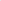 Ред. бр..Име и презимеТемаРед. бр.Име и презимеРадно местоУстанова у којој је запосленВрста обукеМесто: За правно лице: Име, презиме и потпис овлашћеног лицаДатум: За правно лице: Име, презиме и потпис овлашћеног лицаПрилог:За правно лице: Име, презиме и потпис овлашћеног лицаНазив овлашћеног правног лица:Назив обуке:Место одржавања обуке: (адреса, град)Датум и време одржавања обуке:Ред. бр.ВремеТемаНазив предавањаИме и презимеРед. бр.Име и презимеРадно местоУстанова у којој је запосленВрста обукеОстварен успехМесто: За правно лице: Име, презиме и потпис овлашћеног лицаДатум: За правно лице: Име, презиме и потпис овлашћеног лицаПрилог:За правно лице: Име, презиме и потпис овлашћеног лица